Paal, vrijdag na Pasen 2021, Hallelujah !“Ce n’est pas la distance
qui sépare les gens,
mais le silence»
Lieve Cadetten en aangetrouwden,De week na Pasen: ik word er zowaar gevoelsmatig gewoon vloeibaar van.Dit was immers de week die we tot in de eeuwigheid der dagen gereserveerd hadden voor onze jaarlijkse Cadetten-ontmoeting die de tand des tijds kranig heeft weten te doorstaan.De vrijdag na Pasen was destijds onwrikbaar in onze agenda gebeiteld.Tot op het ogenblik dat het niet meer te behappen was en wij allemaal stillekens, steeds meer  in koepelgedekte stelling, wegzakten in de tandeloze tijd. Aanvankelijk was het een terugkeer naar de gewijde Lierse grond bij Jos en Joséke (Piroen, Casino…) en nadien naar een locatie waar onze rollators en rolstoelen werden toegelaten..Waarom we nu net altijd deze week na Pasen hebben gekoesterd, niemand die het nog kan zeggen, maar zo was het toch. Misschien weet Vetje of Polle Calluy nog welk de historische achtergrond is van deze keuze…Maar och ja, Vetje en Polle hebben al eerder om nooit verduidelijkte motieven de schaapskudde jammerlijk achter zich gelaten…Mag ik even zeggen dat ik ze mis? Ja, dat mag ik!En, even terzijde: zonder Dieter, onze “voorzitter voor het leven” en onze niet te overtreffen secretaris Rikske (de andere !).was het kaarske natuurlijk al lang uit gegaan!. Eeuwig ben ik hen erkentelijk. Er zijn al voor minder belangrijke figuren imposante helden monumenten opgericht!Ik weet niet hoe het inmiddels met jullie zit, maar het “Covid-griepke” en al dat gedoe er rond begint danig op mijn goed humeur te werken: ik mis allerlei dingen, te vaag en te veel om te benoemen. Ik mis vooral denk ik een begin van uitzicht op een normaal leven zoals we dat kenden..Woensdag van vorige week waren mijn kinderen en kleinkinderen hier. Het was een verrassend stralende zomerse dag, net voor de winter ons terug achterbaks overviel. Mijn dochters komen tweemaal per week langs, de kleinkinderen zie ik spijtig genoeg momenteel wat minder.De zon deed wel heel erg haar best die dag en dat was eigenlijk het ideale weer om onze jaarlijkse vakantie in de Provence te bespreken.Maar anders dan andere jaren gebeurde dat ditmaal niet in de uitbundige vrolijke stemming die al rook naar lavendel en zonneolie… Het leek nu eerder op het plannen van een onzekere, avontuurlijke reis naar de voet van een verre regenboog, waar zich – dat weet toch iedereen – een pot met goudstukken bevindt.De toekomst is toch zo onzeker. De Fransen hebben zopas hun prachtige land in een steviger lock-down geplaatst en niemand weet wat de toestand over 4 maanden zal zijn. Want niemand van de talrijke “experten” die dagelijks het TV-scherm teisteren het kan voorspellen. Dan zijn de klimatologen toch wel waarzeggers van een heel ander kaliber hé: die weten perfect te zeggen hoe “het klimaat” over 50 jaar de wereld zal verwoesten…Mijn nogal gedrukte stemming en mijn nauwelijks te beheersen opwellingen van weemoed en melancholie hebben natuurlijk veel te maken met mijn “precaire” gezondheidstoestand..Dag na dag word ik meer en meer geconfronteerd met mijn krimpende actieradius. Elke dag is mijn zuurstoftankje wat vlugger uitgeput!! Maar die handicap maakt mij natuurlijk uitermate geschikt voor een leven onder de onzinnige beperkingen die door de Corona-dictatuur worden opgelegd. Leven ver van de wereld is niet zo een zware opgave lijkt me. Lekker in mijn bunker, wachten tot de bliksem inslaat! Leven in een appartement met drie zeurende kinderen moet moeilijker zijn lijkt me…Gezondheidsbulletin.Onlangs in het lokale AZ bij mijn (poëzie minnende!!) longarts op visite geweest voor mijn jaarlijkse pneumologische testen.Tot mijn verbazing bleek uit de metingen een “lichte” verbetering (lees: geen “merkelijke achteruitgang”) van mijn toestand. Wat helemaal niet in overeenstemming was met mijn lamentabel “gevoel” . Maar maar cijfers zijn nu eenmaal cijfers zeker?Nadien stond de vierjaarlijkse routine “onder de scanner” op het programma.Ook dat leverde, achteraf gezien, geen alarmerende resultaten op. Er treft mij niks acuut levensbedreigend. Geen K. bedoel ik. Gewoon een luchtpijp waarvan de elasticiteit verloren is gegaan en die dus op ongewenste ogenblikken dichtklapt en wat onwillige longblaasjes die dienst weigeren… De prijs die ik betaal voor het stiekem ochtendlijk roken in de luxueuze toiletten van Djungelhoef!. Beloofd, ik zal het nooit meer doen. Jos Rem, destijds de voortdurend dampende tabakswolk, staat daar wel achter denk ik…De hele scanner-routine zelf was me nochtans niet goed bekomen.Een beetje spanning vooraf, de verplaatsing, het uitkleden, het terug aankleden, hadden mij zozeer in het rood geduwd dat ik, éénmaal terug bij mijn geliefde lijfarts, even aan de zuurstof moest worden gelegd om terug bij te komen.“I can’t breathe!” dus. Wereldberoemd ga ik er niet van worden.Genoeg gezeverd: einde van mijn gezondheidsbulletin…Ondertussen heeft de winter ons terug overvallen, achterbaks en met terugwerkende kracht!Mijn moreel smelt daarbij als sneeuw voor de zon. Vroeger was er af en toe een dag dat ik een jaar ouder werd, momenteel lijkt het vaak dat ik elke dag een jaar ouder wordt….Ik hoop dat we, in deze ongewisse tijden, de gelegenheid krijgen om elkaar nog eens terug te ontmoeten.. Don’t know where, don’t know when…Lieve vrienden, op deze vrijdag na Pasen had ik de behoefte om even terug over mijn schouder te kijken…In gedachte zit ik in de Casino in Lier, bij Jos en Joséke en geniet ik van veel te dure pistolekes met vanalles. En straks rijd ik met een veel te hoog alcoholgehalte naar huis toe.Wie mijn onvoorspelbare humeurgetijden van wat meer nabij wil volgen, die kan nog altijd terecht op mijn Facebookpagina.Ik ben inmiddels diegenen dankbaar die, in het parallelle circuit, persoonlijk contact met mij blijven houden: dank je Fred, Dieter, Rikje…: Ik waardeer dat heel erg!Cadet Nr 40PS: In bijlage een schijnbaar somber gedicht terwijl het jullie enkel en vooral aanspoort om te blijven ademen om mijn vertrek feestelijk uit te wuiven! 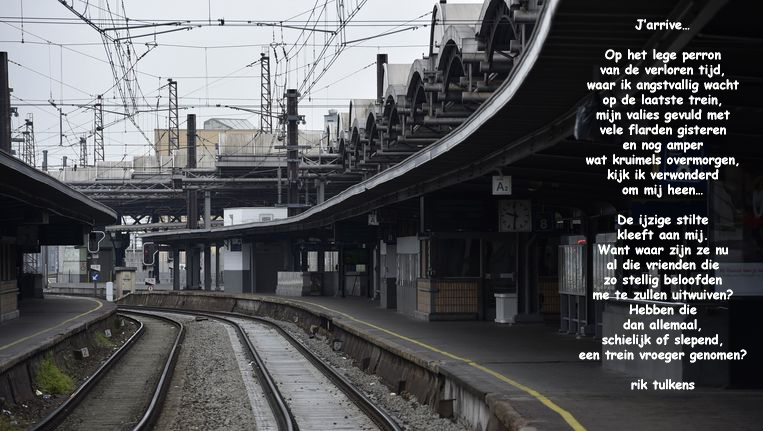 